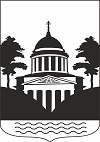 № 9, среда  23 сентября  2020 года В данном номере опубликованы следующие документы:11.Решение Совета депутатов Любытинского сельского поселения четвертого созыва от 22.09.2020 № 1 «Об избрании Главы Любытинского сельского поселения».2. Решение Совета депутатов Любытинского сельского поселения четвертого созыва от  22.09.2020 № 2 «О досрочном прекращении депутатских полномочий».3. Решение Совета депутатов Любытинского сельского поселения четвертого созыва от 22.09.2020 № 3 «Об избрании заместителя председателя Совета депутатов Любытинского сельского поселения».4. Решение Совета депутатов Любытинского сельского поселения четвертого созыва от 22.09.2020 № 4 «О назначении даты вступления в должность Главы Любытинского сельского поселения».5. Решение Совета депутатов Любытинского сельского поселения четвертого созыва от 22.09.2020 № 5 «Об утверждении текста Присяги Главы Любытинского  сельского поселения при вступлении в должность».6.  Решение Совета депутатов Любытинского сельского поселения четвертого созыва от 22.09.2020 № 6 «Об избрании (делегировании) депутатов Совета депутатов Любытинского сельского поселения в Думу Любытинского муниципального района»._________________________СОВЕТ ДЕПУТАТОВ ЛЮБЫТИНСКОГОСЕЛЬСКОГО ПОСЕЛЕНИЯ 4 СОЗЫВАРЕШЕНИЕот 22.09.2020 № 1р.п. ЛюбытиноОб избрании Главы Любытинскогосельского поселения	В соответствии с пунктом 3 статьи 24 Устава Любытинского сельского поселенияСовет депутатов Любытинского сельского поселения 4 созываРЕШИЛ:Избрать  Главой Любытинского сельского поселения Миронова Артема Николаевича.Опубликовать решение     в    бюллетене    «Официальный        вестник           поселения»,       в      газете     «Любытинские    вести»,    разместить на  официальном сайте Администрации Любытинского муниципального района в информационно - коммуникационной сети Интернет.  ГлаваЛюбытинского сельского поселения       А.Н. Миронов_______________________СОВЕТ ДЕПУТАТОВ ЛЮБЫТИНСКОГОСЕЛЬСКОГО ПОСЕЛЕНИЯ 4 СОЗЫВАРЕШЕНИЕот 22.09.2020 № 2р.п. ЛюбытиноО досрочном прекращениидепутатских полномочий	В соответствии с подпунктом 10 пункта 10 статьи 40 Федерального закона от 06.10.2003 № 131-ФЗ «Об общих принципах организации  местного самоуправления в Российской Федерации»,  пунктом 3 статьи 24 Устава   Любытинского сельского поселения Совет депутатов Любытинского сельского  поселения 4 созываРЕШИЛ:Досрочно прекратить полномочия депутата Совета депутатов Любытинского сельского  поселения  Миронова Артема Николаевича,  в связи с избранием его на должность Главы Любытинского  сельского поселения.Опубликовать решение  в бюллетене «Официальный вестник поселения» и разместить на официальном сайте Администрации Любытинского муниципального района  в информационно - коммуникационной сети Интернет.Глава Любытинского сельского поселения             А.Н. Миронов СОВЕТ ДЕПУТАТОВ ЛЮБЫТИНСКОГОСЕЛЬСКОГО ПОСЕЛЕНИЯ 4 СОЗЫВА РЕШЕНИЕот 22.09.2020 № 3р.п. ЛюбытиноОб избрании заместителяпредседателя Совета депутатовЛюбытинского сельского поселения	Совет депутатов Любытинского сельского поселения: 4 созываРЕШИЛ:Избрать заместителем председателя Совета депутатов Любытинского сельского поселения Дмитриеву 	Татьяну Ивановну, 1956 года рождения, пенсионерка.Опубликовать    решение     в бюллетене    «Официальный    вестник  оселения»  и   разместить на  официальном  сайте  Администрации  Любытинского муниципального района в информационно коммуникационной сети Интернет. Глава Любытинского сельского поселения        А.Н. Миронов_________________________СОЕТ ДЕПУТАТОВ ЛЮБЫТИНСКОГОСЕЛЬСКОГО ПОСЕЛЕНИЯ 4 СОЗЫВАРЕШЕНИЕот 22.09.2020 № 4рп. ЛюбытиноО назначении даты вступления в должность Главы Любытинскогосельского поселенияСовет депутатов Любытинского сельского поселения 4 созываРЕШИЛ:	1.Назначить дату вступления в должность Главы Любытинского сельского поселения  22 сентября 2020 года.	2. Опубликовать решение  в бюллетене «Официальный вестник поселения» и разместить на официальном сайте Администрации Любытинского муниципального района в информационно - коммуникационной сети Интернет.ГлаваЛюбытинского сельского поселения       А.Н. Миронов_________________________СОВЕТ ДЕПУТАТОВ ЛЮБЫТИНСКОГОСЕЛЬСКОГО ПОСЕЛЕНИЯ 4 СОЗЫВАРЕШЕНИЕот 22.09.2020 № 5р.п. ЛюбытиноОб утверждении текста ПрисягиГлавы Любытинского  сельскогопоселения при вступлении в должность	Совет депутатов Любытинского сельского поселения 4 созываРЕШИЛ:	Утвердить текст - присяги Главы Любытинского сельского поселения при вступлении в должность следующего содержания:	«Вступая в должность Главы Любытинского сельского поселения торжественно клянусь: добросовестно исполнять свои обязанности, защищать интересы населения, уважать и охранять права и свободы человека, соблюдать Конституцию Российской Федерации, Устав муниципального района и поселения, и областные законы».ГлаваЛюбытинского сельского поселения          А.Н. Миронов_________________________СОВЕТ ДЕПУТАТОВ ЛЮБЫТИНСКОГОСЕЛЬСКОГО ПОСЕЛЕНИЯ 4 СОЗЫВАРЕШЕНИЕот 22.09.2020 № 6р.п. ЛюбытиноОб избрании (делегировании) депутатов Совета депутатов Любытинского сельского поселения в Думу Любытинского муниципального района	В соответствии с пунктом 1 части 4 статьи 35 Федерального закона от 06.10.2003 N 131-ФЗ «Об общих принципах организации местного самоуправления в Российской Федерации», Уставом  Любытинского сельского поселения, в целях формирования  Думы Любытинского муниципального районаСовет депутатов Любытинского сельского поселения 4 созываРЕШИЛ:1. Избрать (делегировать) из состава Совета депутатов Любытинского сельского поселения для формирования состава   Думы  Любытинского муниципального района следующих  депутатов:1. Воробьеву Татьяну Сигитасовну2. Данилова Александра Анатольевича3. Дмитриеву Татьяну Ивановну4. Ерофееву Наталью Анатольевну5. Ершову Марину Николаевну6. Иванова Владимира Николаевича7. Трошкову Инну Леонидовну2. Направить настоящее решение в Думу  Любытинского муниципального района.	3. Опубликовать решение  в бюллетене «Официальный вестник поселения» и разместить на официальном сайте Администрации Любытинского муниципального района в информационно - коммуникационной сети Интернет.ГлаваЛюбытинского сельского поселения         А.Н. Миронов_________________________Официальный вестник поселения     Учредитель,издатель: Совет депутатов Любытинского сельского поселения Главный редактор: А.Н. Миронов     Распространяется бесплатно  Адрес издателя: 174760, Новгородская область, п.Любытино, ул.Советов,д.29   Телефон: 8(816-68) 62-311, доб.6630                  Подписано в печать 23.09.2020 